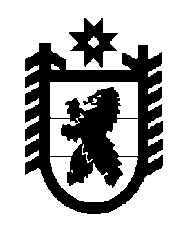 Российская Федерация Республика Карелия    РАСПОРЯЖЕНИЕГЛАВЫ РЕСПУБЛИКИ КАРЕЛИЯВнести в План основных мероприятий по подготовке  и проведению празднования 70-летия Победы в Великой Отечественной войне 
1941-1945 годов, утвержденный распоряжением Главы Республики Карелия от 20 ноября 2013 года № 402-р (Собрание законодательства Республики Карелия, 2013, № 11, ст. 2079), следующие изменения:1) раздел 1 дополнить пунктом 1.12 следующего содержания:2) раздел 2 дополнить пунктом 2.9 следующего содержания:3) раздел 3 дополнить пунктами 3.33 и 3.34 следующего содержания:            Глава Республики  Карелия                                                             А.П. Худилайненг. Петрозаводск3 февраля 2015 года № 31-р«1.12.Улучшение материально-техни-ческого оснащения госу-дарственного бюджетного учреж-дения здравоохранения Республики Карелия «Госпиталь для ветеранов войн»: приобретение диагностиче-ского оборудования для отделения функциональной диагностики, лаборатории, медицинской мебели для пациентов2015 годМинистерство здравоохранения и социального разви-тия Республики Карелия; государственное бюджетное учреж-дение здраво-охранения Республики Карелия «Госпиталь для ветеранов войн»»;«2.9.Благоустройство территории, прилегающей к братской могиле (захоронение воинов, участников Великой Отечественной воны 1941-1945 годов), расположенной в экскурсионной зоне Федерального государственного бюджетного учреждения «Государственный природный заповедник «Кивач»2015 годОбщественная палата Республики Карелия 
(по согласованию) »;«3.33.Организация встречи «Связь поколений» (участники Великой Отечественной войны 1941-1945 годов и волонтеры)апрель 2015 годаОбщественная палата Республики Карелия 
(по согласованию)3.34.Организация выставки «Эхо давно отгремевшей войны» (экспозиция частной коллекции – обмундирование солдат времен  Великой Отечественной войны 1941-1945 годов) февраль2015 годаОбщественная палата Республики Карелия 
(по согласованию)».